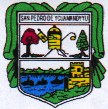 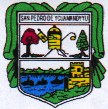 PLANILLA DE PAGO DE PASAJES Y VIATICOS CORRESPONDIENTE AL MES DE MARZO 2017PLANILLA DE PAGO DE PASAJES Y VIATICOS CORRESPONDIENTE AL MES DE MARZO 2017PLANILLA DE PAGO DE PASAJES Y VIATICOS CORRESPONDIENTE AL MES DE MARZO 2017PLANILLA DE PAGO DE PASAJES Y VIATICOS CORRESPONDIENTE AL MES DE MARZO 2017PLANILLA DE PAGO DE PASAJES Y VIATICOS CORRESPONDIENTE AL MES DE MARZO 2017PLANILLA DE PAGO DE PASAJES Y VIATICOS CORRESPONDIENTE AL MES DE MARZO 2017PLANILLA DE PAGO DE PASAJES Y VIATICOS CORRESPONDIENTE AL MES DE MARZO 2017PLANILLA DE PAGO DE PASAJES Y VIATICOS CORRESPONDIENTE AL MES DE MARZO 2017PLANILLA DE PAGO DE PASAJES Y VIATICOS CORRESPONDIENTE AL MES DE MARZO 2017PLANILLA DE PAGO DE PASAJES Y VIATICOS CORRESPONDIENTE AL MES DE MARZO 2017PLANILLA DE PAGO DE PASAJES Y VIATICOS CORRESPONDIENTE AL MES DE MARZO 2017PLANILLA DE PAGO DE PASAJES Y VIATICOS CORRESPONDIENTE AL MES DE MARZO 2017PLANILLA DE PAGO DE PASAJES Y VIATICOS CORRESPONDIENTE AL MES DE MARZO 2017PLANILLA DE PAGO DE PASAJES Y VIATICOS CORRESPONDIENTE AL MES DE MARZO 2017PLANILLA DE PAGO DE PASAJES Y VIATICOS CORRESPONDIENTE AL MES DE MARZO 2017PLANILLA DE PAGO DE PASAJES Y VIATICOS CORRESPONDIENTE AL MES DE MARZO 2017PLANILLA DE PAGO DE PASAJES Y VIATICOS CORRESPONDIENTE AL MES DE MARZO 2017PLANILLA DE PAGO DE PASAJES Y VIATICOS CORRESPONDIENTE AL MES DE MARZO 2017PLANILLA DE PAGO DE PASAJES Y VIATICOS CORRESPONDIENTE AL MES DE MARZO 2017Tipo de PresupuestoTipo de PresupuestoTipo de Presupuesto:  1:  1Programas de AdministraciónProgramas de AdministraciónProgramaProgramaPrograma:  1:  1Gestión Administrativa  y de Organización Gestión Administrativa  y de Organización Unidad ResponsableUnidad ResponsableUnidad Responsable:  1:  1Intendencia MunicipalIntendencia MunicipalObjeto del GastoObjeto del GastoObjeto del Gasto: 230: 230Pasajes y ViáticosPasajes y ViáticosFuente de FinanciamientoFuente de FinanciamientoFuente de Financiamiento: 30: 30Recursos InstitucionalesRecursos InstitucionalesOrigen de FinanciamientoOrigen de FinanciamientoOrigen de Financiamiento: 001: 001GenuinoGenuinoNºNºNombre y ApellidoNombre y ApellidoNombre y ApellidoC.I. NºC.I. NºCargoCargoNeto CobradoFechaFechaFechaFechaFechaLugarLugarLugarLugar11Hugo Ever Aquino NogueraHugo Ever Aquino NogueraHugo Ever Aquino Noguera2.066.0152.066.015Secretario GeneralSecretario General250.00028/03/201728/03/201728/03/201728/03/201728/03/2017Gestiones en SNPP y SASGestiones en SNPP y SASGestiones en SNPP y SASGestiones en SNPP y SAS 2 2Mercedes Juliana Quiñonez Mercedes Juliana Quiñonez Mercedes Juliana Quiñonez 581.780581.780Concejal MunicipalConcejal Municipal250.00028/03/201728/03/201728/03/201728/03/201728/03/2017Gestiones en SNPP y SASGestiones en SNPP y SASGestiones en SNPP y SASGestiones en SNPP y SAS33Franciso Gonzalez Peralta Franciso Gonzalez Peralta Franciso Gonzalez Peralta 1.069.3851.069.385Concejal MunicipalConcejal Municipal250.00028/03/201728/03/201728/03/201728/03/201728/03/2017Gestiones en SNPP y SASGestiones en SNPP y SASGestiones en SNPP y SASGestiones en SNPP y SAS 4 4Amanda Maria LibardiAmanda Maria LibardiAmanda Maria Libardi4.367.5024.367.502Concejal MunicipalConcejal Municipal250.00028/03/201728/03/201728/03/201728/03/201728/03/2017Gestiones en SNPP y SASGestiones en SNPP y SASGestiones en SNPP y SASGestiones en SNPP y SAS5 5 Dominga BentosDominga BentosDominga Bentos3.430.8743.430.874Encargada de CodeniEncargada de Codeni400.00029/03/201729/03/201729/03/201729/03/201729/03/2017Participacion del Foro Nacional para el Fortalecimiento del Sistema Nacional de Proteccion y Promocion Integral - AsuncionParticipacion del Foro Nacional para el Fortalecimiento del Sistema Nacional de Proteccion y Promocion Integral - AsuncionParticipacion del Foro Nacional para el Fortalecimiento del Sistema Nacional de Proteccion y Promocion Integral - AsuncionParticipacion del Foro Nacional para el Fortalecimiento del Sistema Nacional de Proteccion y Promocion Integral - AsuncionTOTALTOTALTOTAL4.450.780